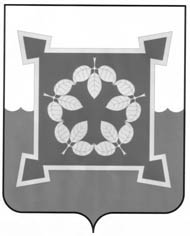 СОБРАНИЕ ДЕПУТАТОВ  ЧЕБАРКУЛЬСКОГО ГОРОДСКОГО ОКРУГА V СОЗЫВАЧелябинской области                                       РЕШЕНИЕ                        от    «10» января 2017г. №  253                      г. ЧебаркульОб утверждении Положения о назначении и выплате пенсии за выслугу лет лицам, замещавшим должности  муниципальной службы  органов местного самоуправления муниципального образования  «Чебаркульский городской округ» в новой редакции В соответствии с Федеральными  законами Российской Федерации  от                    02 марта 2007 №  25-ФЗ «О муниципальной службе в Российской Федерации»,                  от 23 мая 2016 года № 143-ФЗ «О внесении изменений  в отдельные законодательные акты Российской Федерации в части увеличения пенсионного возраста отдельным категориям граждан»,  от 15 декабря 2001 года № 166-ФЗ             «О государственном пенсионном обеспечении в Российской Федерации»,  Законом Челябинской области от 30 мая 2007  № 144-ЗО «О регулировании муниципальной службы в Челябинской области», Уставом муниципального образования «Чебаркульский городской округ», Собрание депутатов Чебаркульского городского округаРЕШАЕТ:1.Утвердить Положение о назначении и выплате пенсии за выслугу лет лицам, замещавшим должности  муниципальной службы органов местного самоуправления  муниципального образования  «Чебаркульский городской округ» в новой редакции  (приложение).2. Считать утратившими силу решения Собрания депутатов Чебаркульского городского округа:- от 05 июня 2012 года № 402 «Об утверждении Положения о назначении  и выплате муниципальной пенсии за выслугу лет лицам, замещавшим должности муниципальной службы в муниципальном образовании «Чебаркульский городской округ» в новой редакции;- от 05 ноября 2013 года № 658 «О внесении изменений в Положение о назначении и выплате пенсии за выслугу лет лицам, замещавшим должности муниципальной службы в  муниципальном  образовании «Чебаркульский городской округ»;- от 03 сентября 2012 года № 613 «О внесении изменений  в Положение о назначении и выплате пенсии за выслугу лет лицам, замещавшим должности муниципальной службы в  муниципальном  образовании «Чебаркульский городской округ»;-от 09 августа 2013 года  № 600 «О внесении изменений  в Положение о назначении и выплате пенсии за выслугу лет лицам, замещавшим должности муниципальной службы в  муниципальном  образовании «Чебаркульский городской округ»;-от 07 мая 2013 года № 562 «О внесении изменений в Положение о назначении и выплате пенсии за выслугу лет лицам, замещавшим должности муниципальной службы в  муниципальном  образовании «Чебаркульский городской округ».3. Настоящее решение опубликовать (обнародовать) в установленном порядке.4.  Контроль исполнения настоящего решения возложить на постоянную депутатскую комиссию по нормотворчеству (И.Б.Журавлев).Председатель Собрания депутатовЧебаркульского городского округа		 			         С.М. СтаростинГлава Чебаркульского городского округа                                           С.А. КовригинПриложение к решению  Собрания депутатов Чебаркульского городского округа от «10» января 2017 года  №  253Положениео назначении и выплате пенсии за выслугу лет лицам,замещавшим должности  муниципальной службы  органов местного самоуправления муниципального образования «Чебаркульский городской округ» в новой редакции I. Общие положения1. Настоящее Положение о назначении и выплате пенсии за выслугу лет лицам, замещавшим должности  муниципальной службы муниципального образования «Чебаркульский городской округ»  (далее именуется - Положение), разработано в соответствии с Федеральными законами  Российской Федерации  от               02 марта 2007 №  25-ФЗ «О муниципальной службе в Российской Федерации»,                    от 23 мая 2016 года № 143-ФЗ «О внесении изменений  в отдельные законодательные акты Российской Федерации в части увеличения пенсионного возраста отдельным категориям граждан», от 15 декабря 2001 года № 166-ФЗ                 «О государственном пенсионном обеспечении в Российской Федерации»,  Законом Челябинской области от 30 мая 2007  № 144-ЗО  «О регулировании муниципальной службы в Челябинской области», Уставом муниципального образования «Чебаркульский городской округ» и определяет порядок и условия назначения, перерасчета размера, выплаты (приостановления, возобновления, прекращения) пенсии за выслугу лет лицам, замещавшим должности  муниципальной службы  в органах местного самоуправления  муниципального образования «Чебаркульский городской округ», их структурных подразделений с правами юридического лица (далее – должности муниципальной службы), образованных в соответствии с Федеральным законом Российской Федерации  «Об общих принципах организации местного самоуправления в Российской Федерации», и Уставом муниципального образования «Чебаркульский городской округ» (далее именуется - пенсия за выслугу лет).2. Право на  получение пенсии за выслугу лет  при увольнении с   должностей муниципальной службы   по основаниям, предусмотренным настоящим Положением, предоставляется лицам, замещавшим должности муниципальной службы, имеющим стаж муниципальной службы, продолжительность которого для назначения пенсии за выслугу лет в соответствующем году определяется согласно приложению 3 к настоящему Положению, замещавшим  на 25 июня 1998 года (дата вступления  в силу Закона Челябинской области  «О муниципальной службе в Челябинской области») и позднее муниципальные должности муниципальной службы, должности муниципальной службы в органах местного самоуправления, включая  органы местного самоуправления муниципального образования «Чебаркульский городской округ»  и их структурных подразделениях с правами юридического лица.3. Пенсия за выслугу лет устанавливается к страховой пенсии по старости (инвалидности), назначенной в соответствии с Федеральным законом Российской Федерации  от 28 декабря 2013 года № 400-ФЗ «О страховых пенсиях», а также досрочно оформленной в соответствии с Законом Российской Федерации от                    19 апреля 1991 года №  1032-1 «О занятости населения в Российской Федерации», и выплачивается одновременно с ней.4. Пенсия за выслугу лет не устанавливается лицам, которым в соответствии с законодательством Российской Федерации или Челябинской области назначены пенсия за выслугу лет по другим основаниям, ежемесячное пожизненное содержание или установлено иное ежемесячное материальное обеспечение, за исключением денежных выплат в связи с награждением государственными наградами Российской Федерации, наградами Челябинской области,  наградами муниципального образования «Чебаркульский городской округ».5. Пенсия за выслугу лет не выплачивается  в период  прохождения   государственной службы  Российской Федерации, работы в межгосударственных (межправительственных)  органах, созданных с участием Российской Федерации, на должностях, по которым в соответствии с международными договорами Российской Федерации, осуществляется назначение пенсий за выслугу лет в порядке, установленном для федеральных государственных  (гражданских) служащих, при замещении государственной должности Российской  Федерации, государственной должности субъекта Российской Федерации, должности государственной гражданской службы, муниципальной должности, замещаемой на постоянной основе, должности муниципальной службы. При последующем увольнении  с вышеуказанных должностей выплата пенсии за выслугу лет возобновляется со дня,  следующего за днем увольнения с указанной службы или освобождения от указанных  должностей лица, обратившегося с заявлением  о ее возобновлении.II. Условия назначения пенсии за выслугу лет лицам,замещавшим должности  муниципальной службы  6.  Лица, замещающие должности муниципальной службы (далее именуются -  муниципальные служащие) при наличии стажа  муниципальной службы, продолжительность которого для назначения пенсии за выслугу лет в соответствующем году определяется согласно   приложению 3 к настоящему Положению, и при замещении должности  муниципальной службы в муниципальном образовании «Чебаркульский городской округ»   не менее                12 (двенадцати) полных   месяцев имеют право на пенсию за выслугу лет при увольнении с  муниципальной службы  следующим по основаниям:-  соглашение сторон  (п.1. ст. ч. 1 ст. 77 ТК РФ);- истечение срока трудового договора, за исключением случаев, когда трудовые отношения фактически продолжаются и ни одна из сторон не потребовала их прекращения (п. 2 ч. 1 ст. 77 ТК РФ).-расторжение трудового договора по инициативе работника (п.3.  ч. 1 ст. 77 ТК РФ);- расторжение трудового договора по инициативе работодателя (п.4 ч. 1 ст. 77 ТК РФ);- перевод работника по его просьбе или с его согласия на работу к другому работодателю или переход на выборную работу (должность) (п.5 ч. 1 ст. 77 ТК РФ).-отказ работника от продолжения работы в связи с изменением определенных сторонами условий трудового договора (п.7 ч.1. ст. 77 ТК РФ);- отказ работника от перевода на другую работу, необходимого ему в соответствии с медицинским заключением, выданным в порядке, установленном федеральными законами и иными нормативными правовыми актами Российской Федерации, либо отсутствие у работодателя соответствующей работы (п.8 ч. 1 ст. 77 ТК РФ);-ликвидации организации либо прекращения деятельности индивидуальным предпринимателем (п. 1 ч.1 ст. 81 ТК РФ);- сокращения численности или штата работников организации, индивидуального предпринимателя (п.1 ч. 2 ст. 81 ТК РФ);- несоответствия работника занимаемой должности или выполняемой работе вследствие недостаточной квалификации, подтвержденной результатами аттестации (п.3 ч.1 ст. 81 ТК РФ).- восстановление на работе работника, ранее выполнявшего эту работу, по решению государственной инспекции труда или суда (п.2 ч. 1 ст. 83 ТК РФ);- признание работника полностью неспособным к трудовой деятельности в соответствии с медицинским заключением, выданным в порядке, установленном федеральными законами и иными нормативными правовыми актами Российской Федерации (п.2 ч. 1 ст. 83 ТК РФ);-наступление чрезвычайных обстоятельств, препятствующих продолжению трудовых отношений (военные действия, катастрофа, стихийное бедствие, крупная авария, эпидемия и другие чрезвычайные обстоятельства), если данное обстоятельство признано решением Правительства Российской Федерации или органа государственной власти соответствующего субъекта Российской Федерации (п. 7 ч. 1 ст.  83 ТК РФ).-в связи с принятием уполномоченным органом юридического лица, либо собственником имущества организации, либо уполномоченным собственником лицом (органом) решения о прекращении трудового договора. Решение о прекращении трудового договора по указанному основанию в отношении руководителя унитарного предприятия принимается уполномоченным собственником унитарного предприятия органом в порядке, установленном Правительством Российской Федерации (п. 2 ст. 278 ТК РФ);- гражданин не может быть принят на муниципальную службу, а муниципальный служащий не может находиться на муниципальной службе в случае, признания его недееспособным или ограниченно дееспособным решением суда, вступившим в законную силу (п.1 ч.1. ст. 13 Федерального закона РФ «О муниципальной службе в Российской Федерации»);-в связи с прохождением муниципальной службы муниципальному служащему запрещается, замещать должность муниципальной службы в случае:а) избрания или назначения на государственную должность Российской Федерации либо на государственную должность субъекта Российской Федерации, а также в случае назначения на должность государственной службы;б) избрания или назначения на муниципальную должность;в) избрания на оплачиваемую выборную должность в органе профессионального союза, в том числе в выборном органе первичной профсоюзной организации, созданной в органе местного самоуправления, аппарате избирательной комиссии муниципального образования (подп. «а»-«в» п. 2 ч. 1 ст. 14 Федерального закона РФ «О муниципальной службе в Российской Федерации»);- достижение предельного возраста, установленного для замещения должности муниципальной службы (п.1. ч.1 ст. 19 Федерального закона РФ «О муниципальной службе в Российской Федерации»). При увольнении  с   должностей муниципальной службы по основаниям, предусмотренным пунктами 1, 2 (за исключением  случаев истечения срока действия полномочий  муниципального служащего, замещающего  должность муниципальной службы, учрежденной  в органах местного самоуправления  для непосредственного обеспечения исполнения полномочий лиц, замещающих выборные  муниципальные должности в связи с  прекращением этими лицами своих полномочий), 3,5,7 части 1 статьи 77, пунктом 3 части 1 статьи 81 Трудового кодекса Российской Федерации, пунктом 1 части 1 статьи 19 Федерального закона  Российской Федерации от 02.03.2007 года № 25-ФЗ                    «О муниципальной службе в Российской Федерации», имеют право на пенсию  за выслугу лет, если на момент освобождения от должности они имели право на страховую пенсию по старости (инвалидности) и непосредственно перед увольнением замещали должности  муниципальной службы не менее 12 (двенадцати) полных месяцев.Лица, которые уволены с должности муниципальной службы по основаниям, предусмотренным пунктом 2 части 1 статьи 77 (в случае истечения срока  действия срочного трудового договора в связи с истечением срока  полномочий муниципального служащего, замещающего должность муниципальной  службы, учрежденной в органах местного самоуправления  для непосредственного обеспечения исполнения полномочий лиц, замещающих выборные  муниципальные должности в связи с прекращением этими лицами своих полномочий), пунктом 8 части 1 статьи 77, пунктами 1-2 части 1 статьи 81, пунктами 2,5,7 части 1 статьи 13, подпунктами «а»- «в» пункта 2 части 1  статьи 14 Федерального закона Российской Федерации от 02.03.2007 года № 25-ФЗ                  «О муниципальной службе в Российской Федерации», имеют право на пенсию за выслугу лет, если непосредственного перед увольнением они замещали должности муниципальной службы не менее одного полного месяца, при этом суммарная продолжительность  замещения таких должностей составляет не менее 12 (двенадцати) полных месяцев.Лица, замещавшие  должности муниципальной службы в органах  местного самоуправления муниципального образования «Чебаркульский городской округ» и их структурных подразделениях,  при наличии стажа муниципальной службы не менее 25 лет и увольнении с  муниципальной службы в Чебаркульском городском округе по основанию, предусмотренному пунктом 3 части первой статьи 77  Трудового кодекса Российской Федерации, до приобретения права на страховую пенсию по старости (инвалидности), имеют право на пенсию, если непосредственно перед увольнением они замещали должности муниципальной службы, указанные в  пунктах 1 настоящего Положения, не менее 7 лет.III. Размеры пенсии за выслугу лет7. Лицам, замещавшим должности  муниципальной службы, устанавливается пенсия за выслугу лет, в форме ежемесячной выплаты исходя из  должностного оклада   в соответствии с замещаемой должностью муниципальной службы и ежемесячной надбавки за классный чин  (далее -  месячного денежного содержания) на дату увольнения с  муниципальной службы, либо на день достижения возраста, дающего право на пенсию по старости по их заявлению, в следующих размерах:1) при наличии стажа  муниципальной службы от 15 до 20 лет включительно - в размере 65 процентов месячного денежного содержания по соответствующей должности  муниципальной службы;2) при наличии стажа  муниципальной службы свыше 20 до 25 лет включительно - в размере 100 процентов месячного денежного содержания по соответствующей должности  муниципальной службы;3) при наличии стажа  муниципальной службы свыше 25 лет - в размере 135 процентов месячного денежного содержания по соответствующей должности  муниципальной службы.8. Размер пенсии за выслугу лет увеличивается на районный коэффициент.IV. Перечень документов, необходимыхдля установления пенсии за выслугу лет9. Для установления пенсии за выслугу лет граждане представляют в Управление  социальной защиты населения Чебаркульского городского округа следующие документы:1) заявление об установлении пенсии за выслугу лет согласно приложению 1 к настоящему Положению;2) паспорт;3) справку о размере должностного оклада  и надбавки за классный чин муниципального служащего согласно приложению 2 к настоящему Положению;4) копию постановления, распоряжения (приказа) об увольнении с   муниципальной службы;5) копию трудовой книжки;6) копию свидетельства о постановке на учет в налоговом органе физического лица по месту жительства на территории Российской Федерации;7) копию страхового свидетельства обязательного пенсионного страхования;8)  справка о периодах работы (службы), включаемых в стаж муниципальной службы (приложение 4).V. Порядок установления, перерасчета,приостановления и прекращения выплаты пенсии за выслугу лет10. Решение об установлении пенсии за выслугу лет оформляется  распоряжением начальника Управления социальной защиты населения Чебаркульского городского округа.11. Заявление об установлении пенсии за выслугу лет и документы, указанные в пункте  9 настоящего Положения, представляются в  Управление социальной защиты населения Чебаркульского городского округа и регистрируются в день подачи заявления (поступления по почте). В месячный срок со дня поступления документов осуществляется их проверка, определяется размер пенсии за выслугу лет и готовится проект распоряжения Управления социальной защиты населения Чебаркульского городского округа.12. Пенсия за выслугу лет назначается  с 01 числа месяца, в котором заявитель обратился за ней, но не ранее, чем со дня возникновения права на нее.Организация выплаты пенсии за выслугу лет осуществляется  Управлением социальной защиты населения  Чебаркульского городского округа на основании распоряжения  начальника Управления социальной защиты населения Чебаркульского городского округа об установлении пенсии за выслугу лет.13. Пенсия за выслугу лет выплачивается в текущем месяце  Управлением социальной защиты населения Чебаркульского городского округа.Пенсия за выслугу лет  выплачивается путем ее зачисления на лицевой счет заявителя, открытый в кредитной организации, указанной в заявлении. Финансирование расходов на оплату банковских услуг в размере не более 1,5 процента зачисленной суммы пенсии за выслугу лет осуществляется за счет средств бюджета Чебаркульского городского округа.14. Перерасчет размера пенсии за выслугу лет производится в следующих случаях:1) увеличения стажа  муниципальной службы на один год или более.Перерасчет размера пенсии за выслугу лет производится с даты подачи заявления о возобновлении ее выплаты после увольнения с муниципальной службы с учетом всего стажа муниципальной службы, имеющегося на дату перерасчета;2) централизованного увеличения  должностного оклада и (или) надбавки  за классный чин  муниципальным служащим. Лицам, замещающим должности  муниципальной службы после назначения им пенсии за выслугу лет, в связи, с чем ее выплата приостанавливалась, пенсия за выслугу лет по их заявлению может быть установлена с учетом вновь замещавшихся должностей  муниципальной службы  в соответствии с требованиями, установленными настоящим Положением, исходя из  должностного оклада  и надбавки за классный чин по последней замещавшейся должности  муниципальной службы.3) переезда получателя пенсии за выслугу лет на постоянное место жительства за пределы Челябинской области. При переезде получателя пенсии за выслугу лет на постоянное место жительства за пределы Челябинской области, размер пенсии за выслугу лет уменьшается на районный коэффициент.15. Документы, необходимые для перерасчета пенсии за выслугу лет, представляются заявителем в Управление социальной защиты населения Чебаркульского городского округа.16. Решение о перерасчете размера пенсии за выслугу лет оформляется распоряжением начальника Управления социальной защиты населения Чебаркульского городского округа.17. Уведомление о размере установленной пенсии за выслугу лет или ее перерасчете направляется заявителю  Управлением социальной защиты населения Чебаркульского городского округа в пятидневный срок со дня принятия решения.18. Выплата пенсии за выслугу лет приостанавливается в случаях, установленных пунктом 5 настоящего Положения.19. Выплата пенсии за выслугу лет прекращается в следующих случаях:1) выезд на постоянное место жительства за пределы Российской Федерации;2) истечение срока признания получателя пенсии за выслугу лет инвалидом;3) смерть получателя пенсии за выслугу лет;4) переход на пенсию иного вида, отличного от вида пенсии, к которой была установлена пенсия за выслугу лет;5) назначение пожизненного содержания, иного ежемесячного материального обеспечения.20. Приостановление или прекращение выплаты пенсии за выслугу лет осуществляется с даты возникновения обстоятельств, указанных в  пункте 18, подпунктах 1, 2, 4, 5 пункта 19  настоящего Положения.Прекращение выплаты пенсии за выслугу лет осуществляется с первого числа месяца, следующего за месяцем наступления обстоятельства, указанного в подпункте 3 пункта 19  настоящего Положения.21. Решение о приостановлении или прекращении выплаты пенсии за выслугу лет оформляется распоряжением начальника Управления социальной защиты населения Чебаркульского городского округа.Приложение 1к Положениюо назначении и выплате пенсииза выслугу лет лицам, замещавшимдолжности  муниципальной службы органов местного самоуправления муниципального образования «Чебаркульский городской округ»                                        Начальнику Управления социальнойзащиты населения Чебаркульского городского округа                                         ___________________________________                                                 (инициалы и фамилия)                                        ___________________________________                                         (фамилия, имя, отчество заявителя)                                        ___________________________________                                        ___________________________________                                        (место работы, должность заявителя)                                        Домашний адрес ____________________                                        ___________________________________                                        телефон ___________________________Заявление.В  соответствии  с   Законом Челябинской области  «О регулировании муниципальной службы в Российской Федерации» прошу назначить мне ежемесячную выплату (возобновить ежемесячную выплату).(нужное подчеркнуть)Пенсию ____________________________________________________________________                                    (вид пенсии)получаю в _________________________________________________________________                 (наименование органа, назначающего трудовую пенсию)    При   замещении   государственной   должности   Российской   Федерации, государственной   должности   субъекта   Российской   Федерации,  должности федеральной  государственной  гражданской службы, должности государственной гражданской  службы  Челябинской  области, выборной муниципальной должности или  должности  муниципальной службы, или назначении пенсии за выслугу лет, ежемесячного   пожизненного  содержания,  установлении  иного  ежемесячного материального обеспечения, выезде на постоянное место жительства за пределы Российской  Федерации  обязуюсь  в  пятидневный  срок  сообщить  об  этом в  Управление социальной защиты населения Чебаркульского городского округа.Министерство социальных отношений Челябинской области.«___» _____________________ г.               ______________________________             (дата)                                (подпись заявителя)Заявление зарегистрировано:       _________________ г.                                  _________________________________________                                 (подпись, инициалы и фамилия лица,                                  уполномоченного регистрировать заявление)Приложение 2к Положениюо назначении и выплате пенсииза выслугу лет лицам, замещавшимдолжности  муниципальной службы  органов местного самоуправления муниципального образования «Чебаркульский городской округ»Справкао размере должностного  оклада  муниципального служащего  и надбавки за классный чин Размер  должностного оклада  и надбавки за классный чин                          (фамилия, имя, отчество) Лица, замещавшего  должность муниципальной службы ____________________________________________________________________________________________________, составляет:_________________________________________________________________________________________________________________________________________________________________________________________________________________________________ Представитель нанимателя  (работодателя)____________________       ___________________                                   (подпись)                  (Ф.И.О.)Главный бухгалтер            ____________________       ___________________                                   (подпись)                  (Ф.И.О.)    Место    для печатиДата выдачи __________________________ годПриложение 3к Положениюо назначении и выплате пенсииза выслугу лет лицам, замещавшимдолжности  муниципальной службы  органов местного самоуправления муниципального образования «Чебаркульский городской округ»Стаж Муниципальной службы для назначения пенсии за выслугу летПриложение 4к Положениюо назначении и выплате пенсииза выслугу лет лицам, замещавшимдолжности  муниципальной службы  органов местного самоуправления муниципального образования «Чебаркульский городской округ»СПРАВКАо периодах работы (службы), включаемыхв стаж муниципальной службы___________________________________________________________________________                         (фамилия, имя, отчество)замещавшего должность муниципальной службы ___________________________________________________________________________________________________________                         (наименование должности)в _________________________________________________________________________                           (наименование органа)для установления пенсии за выслугу летОснование: трудовая книжка              __________________________________.                                            (фамилия, имя, отчество)Представитель нанимателя (работодателя) ___________  ______________________                                         (подпись)     (инициалы, фамилия)Место для печатиГод назначения пенсии за выслугу летСтаж для назначения пенсии за выслугу лет в соответствующем году201715 лет 6 месяцев201816 лет201916 лет 6 месяцев202017 лет202117 лет 6 месяцев202218 лет202318 лет 6 месяцев202419 лет202519 лет 6 месяцев2026 и последующие годы20 лет№  п/п№  записи в трудовой книжкеДата (период работы)Дата (период работы)Дата (период работы)Наименование организации и должностиСтаж муниципальной службы, принимаемый для исчисления размера пенсииСтаж муниципальной службы, принимаемый для исчисления размера пенсииСтаж муниципальной службы, принимаемый для исчисления размера пенсии№  п/п№  записи в трудовой книжкегодмесяцчислоНаименование организации и должностилетмесяцевднейВсего